Stowarzyszenie „Koniczynka” we Władysławowie serdecznie zaprasza chętne osoby do wyjazdu  na Rosyjski Klasyczny Balet Moskwy –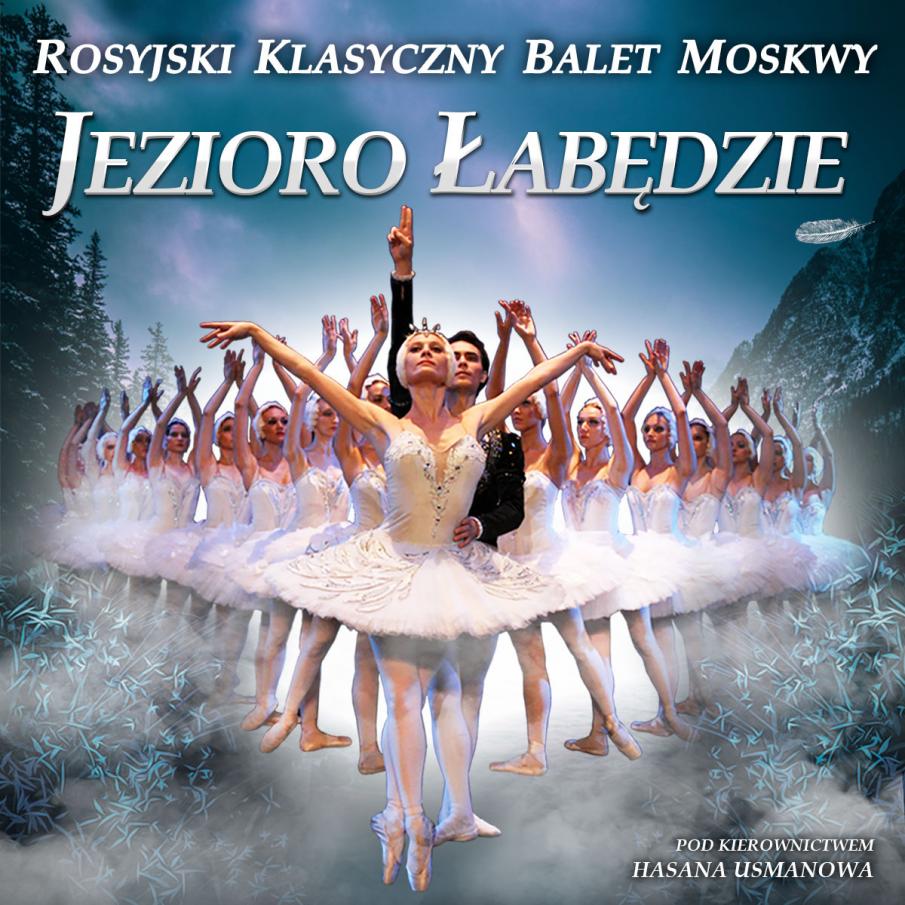 Jezioro ŁabędzieWyjazd w dniu 11.12.2019r. /środa/ o godzinie 18.00 sprzed parkingu Szkoły Podstawowej we Władysławowie.Koszt wyjazdu 175zł/os.(W cenie – przejazd i powrót, bilet )Liczba miejsc ograniczona.Zapisy do 15.04.2019r. pod numerem telefonu – 510 -167- 614